Letter of invitation to tender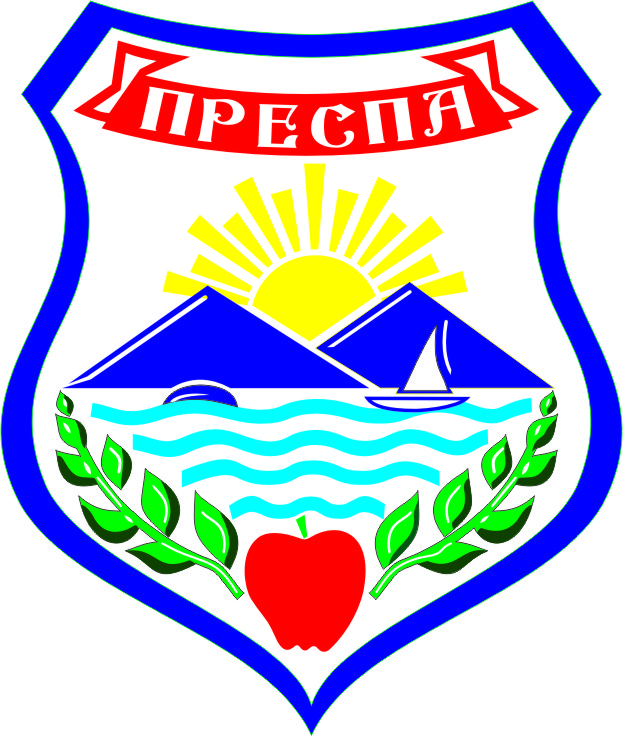 MUNICIPALITY OF RESEN Бр.  09-_____________09.02.2022 year  RESEN Our ref.: CN1- SO 1.3 - SC 040, WP4, DEL 4.2.1SUBJECT: INVITATION TO TENDER FOR  Construction and adaptation of the Holy Water path , connecting 5 (five) monasteries and paternal arrangement of St Elijah church’s yard in Grnchari village DearsI am pleased to inform you that your firm/the consortium led by you is invited to take part in the simplified procedure procedure for the above contract.  The complete tender dossier ,attached to this letter includes:VOLUME 1SECTION 1:	INSTRUCTIONS TO TENDERERS, with CONTRACT NOTICESECTION 2:	TENDER FORM	-	Declaration of honour on exclusion and selection criteria	Form a.14SECTION 3:	FORMS regarding selection criteria:	-	Legal entity file	Form 4.5.b 
(to be added in the document)	-	Financial capacity	Form 4.4	-	Technical and professional capacity	Form 4.6.5SECTION 4:	TECHNICAL OFFER:	-	Overview of the tenderer’s staff	Form 4.6.1.2	-	CVs of key staff	Form 4.6.1.3	-	Plant	Form 4.6.2	-	Work plan and programme	Form 4.6.3-	Power of attorney	Form 4.3-	Financial identification form	Form 4.5.a
(to be added in the document)SECTION 5:	ADMINISTRATIVE COMPLIANCE GRID AND EVALUATION GRIDAdministrative compliance gridEvaluation gridVOLUME 2SECTION 1:		CONTRACT FORMSECTION 2:		GENERAL CONDITIONS FOR WORKS CONTRACTSSECTION 3:		SPECIAL CONDITIONSVOLUME 3TECHNICAL SPECIFICATIONSVOLUME 4.2FINANCIAL OFFER LUMP SUM CONTRACTSVOLUME 5DESIGN DOCUMENTS, INCLUDING DRAWINGSFor full information about procurement procedures please consult the practical guide and its annexes, which can be downloaded from the following web page: http://ec.europa.eu/europeaid/funding/about-funding-and-procedures/procedures-and-practical-guide-prag_enWe look forward to receiving your tender. By submitting a tender you accept to receive notification of the outcome of the procedure by electronic means. Such notification shall be deemed to have been received by you on the date upon which the contracting authority sends it to the electronic address you referred to in your offer. If you decide not to submit a tender, we would be grateful if you could inform us in writing, stating the reasons for your decision.Yours sincerely,Jovan Tozievski, Mayor 